О внесение изменений на частичную оплату посещения плавательного бассейна членами Профсоюза Заслушав и обсудив вопрос о внесение изменений в Решение Президиума ГК Профсоюза (Протокол № 3 от 05.04.2011 г.) на частичную оплату посещения плавательного бассейна членами Профсоюза, Президиум Комсомольской-на-Амуре городской организации Профсоюза работников народного образования и науки РФ ПОСТАНОВЛЯЕТ: 1. Производить частичную оплату посещения плавательного бассейна членами Профсоюза при условии, если в первичной профсоюзной организации состоит на учёте: - 70% и более членов Профсоюза – 50% от стоимости одного посещения в неделю плавательного бассейна не превышающей сумму 160 рублей;- от 50% до 70% членов Профсоюза – 40% от стоимости одного посещения в неделю плавательного бассейна не превышающей сумму 160 рублей;- менее 50% членов Профсоюза – 30% от стоимости одного посещения в неделю плавательного бассейна не превышающей сумму 160 рублей.2. Для получения частичной оплаты посещения плавательного бассейна члены Профсоюза самостоятельно при наличии профсоюзного билета представляют следующие документы в Комсомольскую-на-Амуре городскую организацию Профсоюза работников народного образования и науки РФ:- абонемент или кассовый чек и копию чека на разовое посещение плавательного бассейна;- выписку из решения профсоюзного комитета ППО образовательного учреждения о получении частичной оплаты посещения плавательного бассейна членами Профсоюза;- данные паспорта.3. Контроль, за выполнением данного Постановления возложить на главного бухгалтера Комсомольской-на-Амуре городской организации Профсоюза работников народного образования и науки РФ Царёву Т.Ю.  Председатель Городской организации	                                   О.С. ДунниковаПрофсоюза работников народного образования и науки РФ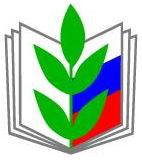 ПРОФСОЮЗ РАБОТНИКОВ НАРОДНОГО ОБРАЗОВАНИЯ И НАУКИ РОССИЙСКОЙ ФЕДЕРАЦИИ(ОБЩЕРОССИЙСКИЙ ПРОФСОЮЗ ОБРАЗОВАНИЯ)ХАБАРОВСКАЯ КРАЕВАЯ ОРГАНИЗАЦИЯКОМСОМОЛЬСКАЯ-НА-АМУРЕ ГОРОДСКАЯ ОРГАНИЗАЦИЯ ПРОФСОЮЗА РАБОТНИКОВ НАРОДНОГО ОБРАЗОВАНИЯ И НАУКИ РФПРЕЗИДИУМПОСТАНОВЛЕНИЕ ПРОФСОЮЗ РАБОТНИКОВ НАРОДНОГО ОБРАЗОВАНИЯ И НАУКИ РОССИЙСКОЙ ФЕДЕРАЦИИ(ОБЩЕРОССИЙСКИЙ ПРОФСОЮЗ ОБРАЗОВАНИЯ)ХАБАРОВСКАЯ КРАЕВАЯ ОРГАНИЗАЦИЯКОМСОМОЛЬСКАЯ-НА-АМУРЕ ГОРОДСКАЯ ОРГАНИЗАЦИЯ ПРОФСОЮЗА РАБОТНИКОВ НАРОДНОГО ОБРАЗОВАНИЯ И НАУКИ РФПРЕЗИДИУМПОСТАНОВЛЕНИЕ ПРОФСОЮЗ РАБОТНИКОВ НАРОДНОГО ОБРАЗОВАНИЯ И НАУКИ РОССИЙСКОЙ ФЕДЕРАЦИИ(ОБЩЕРОССИЙСКИЙ ПРОФСОЮЗ ОБРАЗОВАНИЯ)ХАБАРОВСКАЯ КРАЕВАЯ ОРГАНИЗАЦИЯКОМСОМОЛЬСКАЯ-НА-АМУРЕ ГОРОДСКАЯ ОРГАНИЗАЦИЯ ПРОФСОЮЗА РАБОТНИКОВ НАРОДНОГО ОБРАЗОВАНИЯ И НАУКИ РФПРЕЗИДИУМПОСТАНОВЛЕНИЕ ПРОФСОЮЗ РАБОТНИКОВ НАРОДНОГО ОБРАЗОВАНИЯ И НАУКИ РОССИЙСКОЙ ФЕДЕРАЦИИ(ОБЩЕРОССИЙСКИЙ ПРОФСОЮЗ ОБРАЗОВАНИЯ)ХАБАРОВСКАЯ КРАЕВАЯ ОРГАНИЗАЦИЯКОМСОМОЛЬСКАЯ-НА-АМУРЕ ГОРОДСКАЯ ОРГАНИЗАЦИЯ ПРОФСОЮЗА РАБОТНИКОВ НАРОДНОГО ОБРАЗОВАНИЯ И НАУКИ РФПРЕЗИДИУМПОСТАНОВЛЕНИЕ ПРОФСОЮЗ РАБОТНИКОВ НАРОДНОГО ОБРАЗОВАНИЯ И НАУКИ РОССИЙСКОЙ ФЕДЕРАЦИИ(ОБЩЕРОССИЙСКИЙ ПРОФСОЮЗ ОБРАЗОВАНИЯ)ХАБАРОВСКАЯ КРАЕВАЯ ОРГАНИЗАЦИЯКОМСОМОЛЬСКАЯ-НА-АМУРЕ ГОРОДСКАЯ ОРГАНИЗАЦИЯ ПРОФСОЮЗА РАБОТНИКОВ НАРОДНОГО ОБРАЗОВАНИЯ И НАУКИ РФПРЕЗИДИУМПОСТАНОВЛЕНИЕ 9 марта 2017 годг. Комсомольск-на-Амурег. Комсомольск-на-Амурег. Комсомольск-на-Амуре
№ 2-6